Lesverloop RW 18 ‘zin’Dia 1-2: Inleiding van het referentiewoord ‘zin’Doelen:Cursisten kunnen de betekenis van het woord aan het woordbeeld koppelenLesverloop:Gesprek als inleiding van het referentiewoord. Gebruik hiervoor ook de foto’s op de dia. Telkens je het woord ‘zin’ zegt, toon je dat woord ook op de dia.
Kijk eens hier! (toont de kadertjes met de letters van ‘zin’). Hoeveel letters heeft het woord ‘zin’? Wat hoor je hier? En hier? (tip: ga met je hand van de 1ste naar de 2de klank terwijl je dit zegt). En wat hoor je het laatst? PowerPointpresentatie RW 18 zin Kopieerblad 2: foto ‘zin’Dia 3 -> 5: Aanbrengen van de nieuwe klank (z)Doelen: Cursisten herkennen de aangebrachte klank in een reeks klankenCursisten herkennen de aangebrachte klank in een reeks woordenCursisten kunnen aangeven waar (in het woord) ze de aangebrachte klank horen: vooraan, in het midden of achteraan in het woord Cursisten kunnen de aangebrachte letter in een letterrooster aanduidenCursisten kunnen de aangebrachte letter op een correcte wijze vormgeven, met aandacht voor de correcte pengreep, de schrijfhouding, de ‘route’ die de letter moet afleggen en de vorm van de letter.Lesverloop: Bij het aanbrengen van de nieuwe klanken ga je telkens op dezelfde wijze te werk (zie lesverloop RW 02 ‘lat”. Overloop daarbij steeds de volgende stappen (zie ook opmerkingen lesverloop vorige RW)Auditieve herkenning en discriminatie van de nieuwe klankAuditieve herkenning en discriminatie van de nieuwe klank De nieuwe letter leren schrijven


Kopieerblad 5: Hoor-kaartjesKopieerblad 6: de “GRoBl-kaart”Kopieerblad 4a: oefenblad nieuwe letterlumocolorstiftenDia 6: Zoek woorden met …Doelen:Cursisten kunnen woorden met een opgegeven klank en plaats in het woord terugvinden in een reeks woordenLesverloop: Zie lesverloop en opmerkingen bij de vorige RWWerkbladen RW 18 zinHoesjes + lumocolorstiften of kleurpotlodenDia 7-8-9: Aanbrengen van de kernwoorden bij het referentiewoord Doelen:Cursisten begrijpen de betekenis van de kernwoordenCursisten kunnen de kernwoorden auditief analyserenCursisten kunnen  de woordbeelden van de kernwoorden koppelen aan de foto’s van de kernwoordenLesverloop: Bij het aanbrengen van de kernwoorden bij het referentiewoord ga je steeds op dezelfde wijze te werk (zie RW ‘lat’)De kernwoorden bij het RW ‘zin’ zijn: 
zin – zon – zaag – zes – zee – ziek – zwem – zwaan - zwartHou rekening met de opmerkingen uit het lesverloop van de vorige RW!.In een volgende les kan je dia 8 nogmaals gebruiken om (andere) woorden te spellen, cursisten zeggen om de beurt welk woord gespeld werd.





Kopieerblad 9: foto’s van de kernwoorden bij het nieuwe referentiewoordBordlettersKopieerblad 3: flitswoorden van de kernwoorden bij het nieuwe referentiewoordDraaikaartjes bij het referentiewoordDia 10: Herhaal ik het woord juist of fout?Doelen:Cursisten kunnen woorden auditief discriminerenLesverloop: Bij deze oefening ga je telkens op dezelfde wijze te werk (zie lesverloop vorige RW)

Kopieerblad 5: juist of fout-kaartjesDia 11: Wisselrijtjes lezenDoelen:Cursisten kunnen woorden met de aangebrachte letters/klanken correct lezenCursisten kunnen een wijziging van een klank in een woord correct uitvoerenLesverloop: Bij deze oefening ga je telkens op dezelfde wijze te werk (zie lesverloop vorige RW)Werkbladen RW 18 zinDia 12: Begrijpend lezen Doelen:Cursisten kunnen een betekenis geven aan wat ze lezenLesverloop:Cursisten lezen de zinnen en kruisen de zin die bij de foto hoort aan. Leerkracht gaat na of dit lukt en helpt waar nodig.De cursisten maken deze oefeningen eventueel tijdens een carrousselmoment.Werkbladen RW 18 zinDia 13: Zinnen losmaken Doelen:Cursisten kunnen woorden met aangebrachte letters/klanken visueel discrimineren in een reeks lettersLesverloop: Zie lesverloop en opmerking bij RW 12 “Hij”Werkbladen RW 18 zinDia 14: Middenklank invullen Doelen:Cursisten kunnen in opgegeven woorden de ontbrekende middenklank invullenLesverloop: Zie lesverloop van de vorige RWKopieerblad 13: middenklankkaartDia 15: Rijmwoorden zoekenDoelen:Cursisten kunnen de middenklank en de klank achteraan discriminerenCursisten kunnen rijmwoorden bij de opgegeven woorden plaatsenLesverloop: Bij deze oefening ga je telkens op dezelfde wijze te werk (zie lesverloop vorige RW)
De woorden die de cursisten nu moeten schrijven zijn: walm – teer – goed – ruit – part – huil – spleet – voel Opmerkingen: Wijs er op dat een d op het einde van een woord als t wordt uitgesproken. Verwijs hiervoor naar de vorige lesWerkbladen RW 18 zinDia 16: Wisselrijtjes lezenDoelen:Cursisten kunnen woorden met de aangebrachte letters/klanken correct lezenLesverloop: Zie lesverloop en opmerkingen bij de vorige RWWerkbladen RW 18 zinDia 17: Woorden rubriceren volgens eindclusterDoelen:Cursisten herkennen de “eindcluster” in een woordLesverloop: Cursisten schrijven de woorden in de juiste kolom. 
nd: blind – hand – mand – mond – zand
nt:  want – krant – lint – kant + klassikaal verbeterenWerkbladen RW 18 zinDia 18: Hoeveel klankstukken hoor je? Doelen:Cursisten kunnen woorden in een zin auditief discrimineren Lesverloop: Bij deze oefening gaan de cursisten niet na hoeveel woorden ze in een zin horen, maar hoeveel klankstukken ze in een woord horen. Ze schrijven vervolgens het woord in hun schrift.
De volgende woorden worden daarbij besproken:Wa.ter.to.renBoe.ken.kastLe.tter.doosStof.zui.gerAch.ter.deurBrie.ven.busPost.bo.deTram.be.stuur.derOpmerkingen: zie lesverloop bij RW 17 ‘woord’Kopieerblad 11: Hoeveel … hoor je-kaartKopieerblad 5: hoor-kaartjesSchrift en penDia 19: Welke getallen zie je?Doelen:Cursisten kunnen de correcte klankletter koppeling maken met de aangebrachte letters/klankenCursisten kunnen de getallen tot 20 (voluit geschreven) correct lezenLesverloop: Cursisten schrijven de getallen in cijfers naast het corresponderende woordbeeld van het getal.Werkbladen RW 18 zinDia 20: Kernwoorden in een gatentekst invullen Doelen:Cursisten kunnen een betekenis geven aan wat ze lezenCursisten kunnen de betekenis van een woord aan het woordbeeld koppelenLesverloop: zie lesverloop en opmerkingen vorige RWWerkbladen RW 18 zin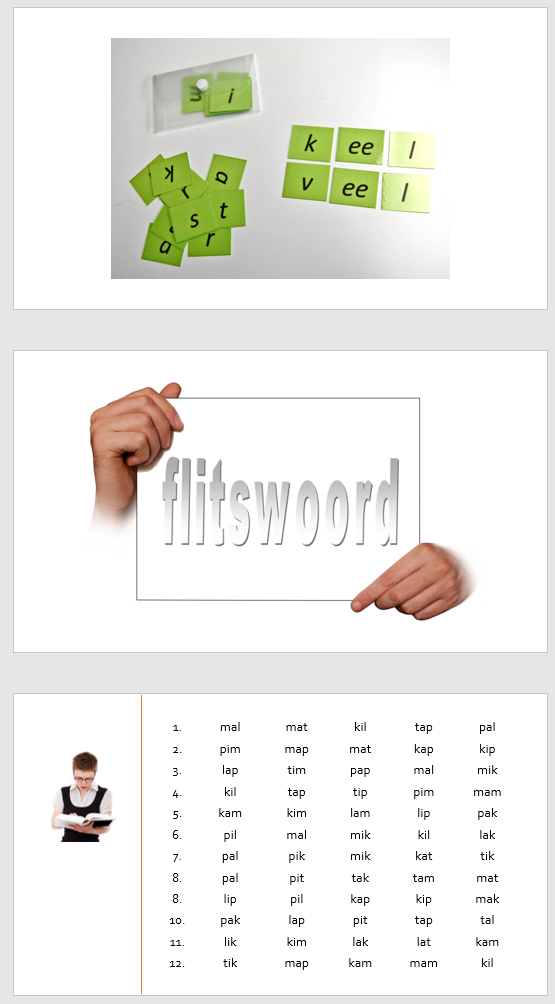 Dia 21: Flitswoorden (lezen)Doelen:Cursisten kunnen de aangebrachte woorden aan een vlot tempo lezen en aan de betekenis koppelenLesverloop: Bij deze oefening ga je telkens op dezelfde wijze te werk (zie lesverloop vorige RW)Kopieerblad 3: flitswoorden (t.e.m. het RW ‘schaar’)Kopieerblad 9: foto’s bij de flitswoorden (t.e.m. RW ‘schaar’)